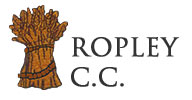 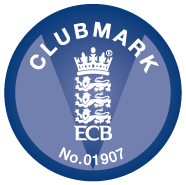 Ropley Cricket Club Committee Meeting – 5 April, 2018MINUTES AND ACTIONSPresent: David Burgess (chair), Karen Bennet, Frank Branagan, Anne Carter, Alex Ehrmann, Jayne Forrest, Nick Gerrard, John Sutton, Andrew Robson.RefMinutes and ActionsLead1.Apologies: 2.Minutes of last meetingWere agreed to be an accurate record.3.Actions from last meetingFixture list - JS again reminded DB he needed the sponsorship details and Chairman’s introduction to the club so that the fixture list could be completed. DB informed the committee he had a meeting coming up with Les Spevock who had offered to help with finding sponsors and so DB would be able to update the committee on sponsorship at the next meeting. JS also requested details of the 2017 U13 award winners, which AE agreed to send. Ground secretary - Tom Wood is working with Tim Niemand two days a week on preparing the ground and wicket however all clubs are behind with preparation due to the weather. Bob Archer will be helping with cutting the grass on the outfield once a fortnight and Merve will be helping with the rolling. The first game is the 28 April, a friendly against Redlynch and Hale.                 AC volunteered to feedback to the committee about the requirements                In terms of human resource and otherwise in preparing and maintaining                the ground and wicket.                 KB agreed to contact Richard Morgan to see if he would be interested in                RCC ground and wicket maintenance and preparation.                The pitch preparation day for setting up is arranged for the 8 March. AC                will circulate comms.                JS reported that he was getting the broken sight screen repaired. Junior manager appointment - DB to meet with Toby Coles to see if he can recommend a successor.   DBAEACKBACJSDB4.Treasurers report Insurance - AC will send details of insurance from Ken Ingle to JF for                 payment.  JF said she would bring a spreadsheet to the next meeting re                 the finances as it would mean more once the junior registration had                 taken place.PIGs cheque correction -  JS confirmed the value at £175.JF5. Clubmark updateAdoption of procedures required by Clubmark – all procedures on the website had been updated by AR and were signed off by the committee. AC to develop a No Bully procedure ready for the next meeting.Request by other clubs to use RCC pitch – after a long discussion it was decided that the offer would not be extended for insurance purposes and as there would need to be someone present from RCC at each event the club was unable to resource.AR6.Electronic scoreboardJS had submitted the pre-application planning request, this will take 20 days. If planning permission is required it will take another eight weeks.The Parish Council had agreed to location and have secured funding for the electricity.NG made another request for confirmation from JS for the sizing of the metalwork he was going to try to obtain.JSJS7.U19 T20 competitionAC to pass all information she has received over to Tim Selwood who will be managing for RCC. AC8.Update from Club Welfare Officer (CWO)    - 	DBS clearance – there were only six out of 32 ECB recognised role holders               within RCC that were outstanding re DBS clearance however all were in                progress.AC9.Girl’s and Women’s taster event – for over 8-year olds, is arranged for the 24 April in conjunction with HCB and a couple of Viper players will be coming along. All Stars event – for 5-8-year olds, is probably to be the 23 May. AE awaiting confirmation.What’s On magazine - is still showing a very old advert. AC fed back that she had emailed an alternative version three times but it is still not being used to replace the old advert. AC will follow up again and ring this time.Website and communications – AC to ask Nerys Wheeler to email out a request to junior parents. All the committee to see if they can find anyone to take the lead.Watercress Festival marshals 20 May – 6/7 marshals are required. AC to email Nerys Wheeler with comms to circulate to junior parents offering free parking for all volunteers for a two-hour stint.Pram Race 28 May – JF volunteered herself and David Forrest to help. FB will be doing the BBQ.AEACACAllACJF10.Junior kitAC had spoken to Martin Peters who is looking to accept a position with Serious who could then supply RCC with kit. DB requested AC and FB to get quotes for various sets of kits so that a comparison can be made on cost with Serious.AC/FB11.Netting Vicarage LaneDB had met with Drew Fielden and JS and a subsequent email from DB had been accepted and agreed. The addition of the netting will require an addendum to the lease. The council had agreed to maintain and repair the netting. Erection and dismantling would be by RCC. AR added that it required a H&S assessment for the moving and positioning of the poles and handling of the netting and volunteered to write one ready for the next meeting.AR12.PCA summer eventPencilled in the 24 August with the Saturday 25 August providing an opportunity for the RCC dinner. DB confirmed that the Friday event was a corporate affair and being held with the aim of raising money for RCC, the church re-build and Macmillan cancer. There would be stalls on the field for which a pitch fee would be charged. Ex England players will be coaching on the day. 13.Date and time of next meeting: 19.30hrs, Thursday 3 May 2018 in the Pavilion.All